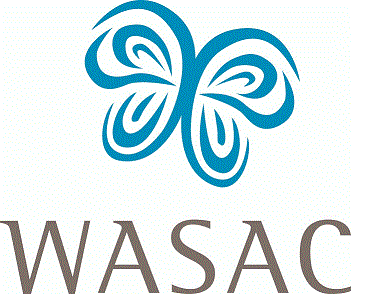 Wichita Area Sexual Assault Center works with individuals and communities through comprehensive services and education to create a culture of intolerance for sexual violence and an atmosphere of healing for those impacted by it.WICHITA AREA SEXUAL ASSAULT CENTER (WASAC) OUTREACH VOLUNTEER APPLICATIONI UNDERSTAND I MUST COMPLETE AGENCY TRAINING BEFORE VOLUNTEERING.   I HEREBY CERTIFY THAT THE INFORMATION I HAVE GIVEN IS TRUE AND CORRECT TO THE BEST OF MY KNOWLEDGE.  I GIVE MY CONSENT TO THE WICHITA AREA SEXUAL ASSAULT CENTER TO VERIFY THE INFORMATION GIVEN, INCLUDING A BACKGROUND CHECK AS WELL AS CONTACTING LISTED REFERENCES.    Updated 2018Applicant nameLastFirstMI   Please list all other names previously used LastFirstMILastFirstMILastFirstMIContact informationPreferred phone number(s)Email addressHome addressNumber of years at current address:StreetCity, StateZIPMailing address, if different than aboveStreetCity, StateZIP   Previous address StreetCity, StateZIPEmployment and school informationEmployment and school informationEmployment and school informationEmployer namePosition heldPosition heldPrevious employer, if less than 1 year with abovePosition heldPosition heldAre you currently a student?       Y               NCollege attending/attendedDegree, if anyYearAre you willing to make a minimum of a one year commitment to WASAC?                Y               NAre you willing to make a minimum of a one year commitment to WASAC?                Y               NAre you willing to make a minimum of a one year commitment to WASAC?                Y               NPlease list any special education or training that would help you as a WASAC volunteer.Please list community or board affiliation(s).How did you learn about WASAC?Have you ever been convicted of a crime?            Y               NEmergency contact informationNamePhoneRelationship to youReferences – please list two professional and one character reference (other than family members)References – please list two professional and one character reference (other than family members)References – please list two professional and one character reference (other than family members)References – please list two professional and one character reference (other than family members)References – please list two professional and one character reference (other than family members)NameNameRelationship Years knownPhoneNameNameRelationshipYears knownPhoneNameNameRelationshipYears knownPhoneSignatureDate